Задачі на визначення відстані за швидкістю і часом. Залежність швидкості від зміни часу при сталій відстаніМета: ознайомити учнів зі способом визначення відстані по відомим швидкості і часу; формувати вміння розв’язувати завдання на основі творчих видів роботи; розвивати мислення; виховувати інтерес до предмета.ХІД УРОКУІ. ОРГАНІЗАЦІЙНИЙ МОМЕНТII. КОНТРОЛЬ, КОРЕКЦІЯ І ЗАКРІПЛЕННЯ ЗНАНЬ (див. додатковий матеріал до уроку на с. 3)III. ВИВЧЕННЯ НОВОГО МАТЕРІАЛУ	1. Бесіда (за завданням 500)— Рух лижника проілюструйте графічно.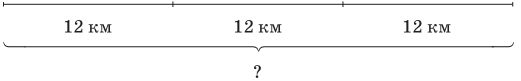 Учитель підводить учнів до висновку: щоб знайти відстань, потрібно швидкість помножити на час.	2. Первинне закріплення нового матеріалу	Завдання 501— Ознайомтеся зі змістом задачі. Стисло запишіть задачу за допомогою таблиці.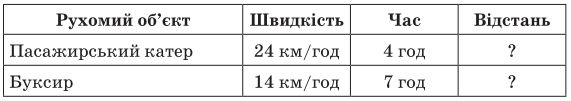 Розв’язання учні записують у зошитах. Самоперевірка — з дошки.1) 24 · 4 = 96 (км) — відстань, яку пройшов пасажирський катер;2) 14 · 7 = 98 (км) — відстань, яку пройшов буксир;3) 98 – 96 = 2 (км)	Відповідь: буксир пройшов на 2 км більше.	Завдання 502Учні за даними таблиці самостійно «ланцюжком» складають задачі та розв’язують їх усно.5 · 4 = 20 (км) — пройшов пішохід;70 · 2 = 140 (км) — проїхало таксі;120 · 3 = 360 (км) — проїхав електропотяг.	Завдання 503— Ознайомтеся зі змістом задачі. Повторіть умову за таблицею.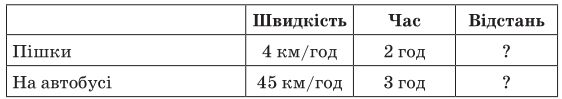 — Розв’яжіть задачу самостійно з подальшою взаємоперевіркою.1) 4 · 2 = 8 (км) — пройшли туристи пішки;2) 45 · 3 = 135 (км) — проїхали туристи на автобусі;3) 135 + 8 = 143 (км) — подолали туристи за день.4 · 2 + 45 · 3 = 143 (км)	3. ФізкультхвилинкаІV. РОЗВИТОК МАТЕМАТИЧНИХ ЗНАНЬ	1. Розв’язання виразів	Завдання 504 (робота в групах, за варіантами)	1 варіант10 ц 3 кг – 4 ц 12 кг = 5 ц 91 кг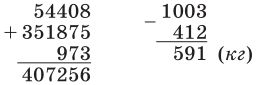 	2 варіант48 350 – 9405 + 598 = 39 543 			8365 – (2120 – 1080) = 7325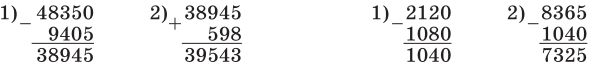 	2. Робота над задачами	Завдання 505Учні відповідають на питання задачі, записуючи тільки відповіді: 64; 80; 48.	Завдання 506Ознайомтесь з умовою задачі. Коротко запишіть задачу за допомогою таблиці.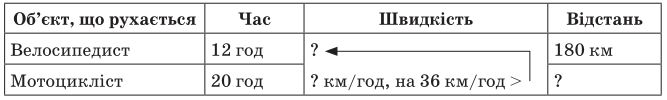 — Проаналізуйте задачу від питання до даних.— Що запитується в задачі?— Чи можемо ми відповісти на питання задачі? Чому? (Ні. Невідома швидкість.)— Що сказано про швидкість мотоцикліста? (На 36 км/год більше швидкості велосипедиста.)— Чи можемо ми дізнатися швидкість велосипедиста? Як? (Відстань поділити на час.)1) 180 : 12 = 15 (км/год) — швидкість велосипедиста;2) 15 + 36 = 51 (км/год) — швидкість мотоцикліста;3) 51 · 20 = 1020 (км) — проїде мотоцикліст.Самоперевірка з дошки.	3. Завдання для допитливих «Банк математичних цікавинок»Завдання 507 (колективна робота)V. ДОМАШНЄ ЗАВДАННЯЗавдання 508; 509 (с. 81).VI. ПІДСУМОК УРОКУ— Що нового дізналися на уроці? Чого навчилися?Додатковий матеріал до уроку	1. Перевірка домашнього завдання	2. Усні обчислення	Робота в групахО  		(53 + 47) : 4 + 32 : 4Ь  		52 : 2 + 99 : 11 +87Е  		80 – 18 + 18 : 3 – 2Р  		(80 + 1) : 3 + 13 + 6Ф  		100 – (5 · 5 + 13 · 5) · 0Л  		95 : 19 + 22 · 3 : (69 : 23) + 2 · 25— Запишіть відповіді в порядку зростання — і ви прочитаєте назву риби, яка мешкає в чистих гірських річках Карпат. (Форель)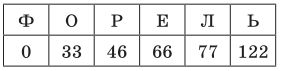 	ЗадачаНа тисячолітній ювілей до Кощія Безсмертного прийшли його найближчі друзі. Виявилося, що ювіляр — найстарший з присутніх: Баба Яга молодша за нього на 115 років, Змій Горинич — на півтора століття, а Лісовик — удвічі. Скільки років кожному з гостей Кощія Безсмертного?	Відповідь: Бабі Язі — 885 років, Змію Гориничу — 850 років, а Лісовикові — 500 років.